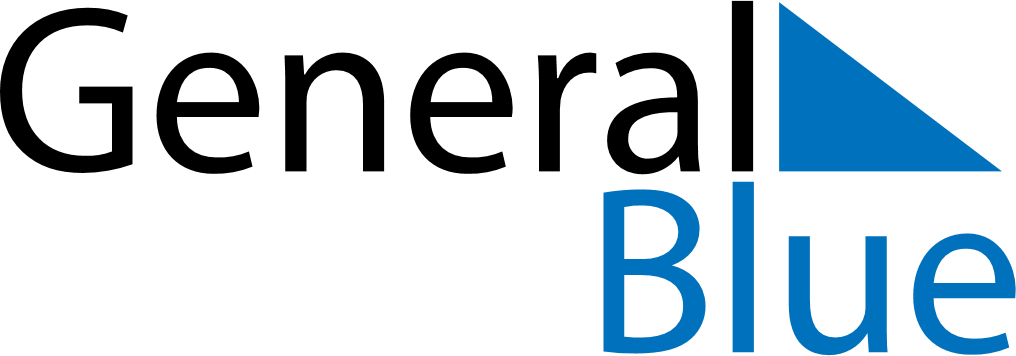 August 2023August 2023August 2023August 2023BangladeshBangladeshBangladeshMondayTuesdayWednesdayThursdayFridaySaturdaySaturdaySunday123455678910111212131415161718191920National Mourning Day2122232425262627Krishna Janmashtami28293031